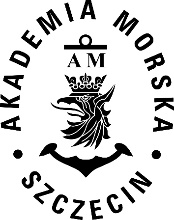 AKADEMIA MORSKA W SZCZECINIEDZIAŁ ADMINISTRACYJNO-GOSPODARCZYul. Wały Chrobrego 1-2	70 -500 Szczecintelefon (+48 91) 480 93 04	fax (+48 91) 480 95 75www.am.szczecin.pl	e-mail:am@am.szczecin.pl 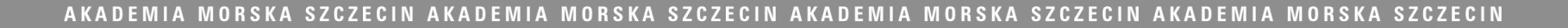 									     Szczecin, 25.01.2018rZnak sprawy AG/MW-2018/01Dotyczy: Zapytania ofertowego na świadczenie usług pocztowych w obrocie krajowym i zagranicznym dla Akademii Morskiej w Szczecinie.W związku ze zwróceniem się Wykonawców do Zamawiającego o wyjaśnienie treści zawartych w zapytaniu ofertowym, Akademia Morska w Szczecinie przekazuje treść zapytań, które wpłynęły wraz z wyjaśnieniami.Odpowiedzi na pytania oferentów. Pytanie nr 1:Czy Zamawiający zgadza się na otrzymanie e_Faktury? Doręczenie e-FV następowało by niezwłocznie w dniu jej wystawienia.Odpowiedź:Zamawiający zgadza się na otrzymywanie faktur drogą elektroniczną na adres am.faktury@am.szczecin.pl.Faktury i faktury korygujące będą przesyłane w formacie PDF. W tytule e-maila znajdzie się nazwa wystawcy oraz numer faktury. Każdy e-mail będzie zawierał tylko jedna fakturę. Jeśli Zamawiający zmieni adres e-mail, to niezwłocznie poinformuje wystawcę faktury o nowym adresie e-mail do przesłania faktur i faktur korygujących.Ponadto Wykonawca z Zamawiającym podpisze zgodę na przesyłanie faktur VAT i faktury korygujące w formie elektronicznej.Pytanie nr 2:Czy Zamawiający zgadza się, aby  należności wynikające z faktur byłby regulowane przelewem na konto wskazane na fakturze w terminie do 14 dni od daty jej wystawienia. Na przelewie Zamawiający zobowiązany byłby określić tytuł wpłaty "FV Nr ________ Umowa ID",- w tym, aby za dzień zapłaty był dzień uznania rachunku bankowego Wykonawcy?Odpowiedź:Zamawiający zgadza się na warunki zawarte w pytaniu drugim, jednocześnie ustala termin płatności do 21 dni od daty wystawienia faktury ze względu na wewnętrzne procedury obowiązujące u Zamawiającego.Pytanie nr 3:W odniesieniu do Opisu przedmiotu zamówienia Wykonawca prosi o dodanie poniższego zapisu, uszczegóławiającego postępowanie Wykonawcy w sytuacji zastrzeżeń dotyczących odebranych przesyłek. Wykonawca bez zbędnej zwłoki będzie wyjaśniał wszelkie zastrzeżenia z Zamawiającym. W przypadku braku możliwości ich usunięcia w dniu odbioru przesyłek, nadanie odebranych przesyłek nastąpi przez Wykonawcę w dniu następnym lub po całkowitym usunięciu nieprawidłowości przez Zamawiającego. Proponowany zapisu do wzoru umowy:„Strony dopuszczają możliwość przesunięcia nadania przesyłek na dzień następny w przypadku uzasadnionych zastrzeżeń do odebranych przesyłek (nieprawidłowe opakowanie, niezgodność wpisów do dokumentów nadawczych z wpisami na przesyłkach, brak znaków opłaty) i braku możliwości ich wyjaśnienia lub usunięcia w dniu ich odbioru. Nadanie odebranych przesyłek nastąpi przez Wykonawcę w dniu następnym lub po całkowitym usunięciu nieprawidłowości przez Zamawiającego.”Odpowiedź:Zamawiający zgadza się na proponowany zapis.Pytanie nr 4:W Kalkulacji przesyłek w poz. 26-31 Zamawiający wykazał przesyłki listowe za potwierdzeniem odbioru krajowe A oraz B. Prosimy o potwierdzenie, że mowa o przesyłkach nadanych w strumieniu ekonomicznym. Odpowiedź:Tak.Pytanie nr 5:W Kalkulacji przesyłek w poz. 139-151 Zamawiający wykazał paczki krajowe ekonomiczne oraz priorytetowe. Prosimy o potwierdzenie, że mowa o paczkach pocztowych krajowych w gabarycie A.W przypadku odpowiedzi negatywnej prosimy o dokonanie modyfikacji tabeli celem wyodrębnienia osobno paczek pocztowych ekonomicznych i priorytetowych z podziałem na gabaryt A i gabaryt B. Odpowiedź:W Kalkulacji przesyłek w poz. 139-151 Zamawiający wykazał paczki pocztowe krajowe w gabarycie A.Pytanie nr 6:W Kalkulacji przesyłek w poz. 154-163 Zamawiający wykazał paczki zagraniczne. Prosimy o potwierdzenie, że mowa jest o paczkach pocztowych ekonomicznych- strefa 10 dotycząca krajów europejskich? W przypadku odpowiedzi negatywnej prosimy o wskazanie strefy/kraju przeznaczenia paczek dla poszczególnej pozycji usługi w kalkulacji cenowej?Uprzejmie informujemy, iż opłata za paczki zagraniczne uzależniona jest strumienia nadania  ekonomicznego lub priorytetowego oraz od kraju/strefy, do której paczka jest kierowana. Odpowiedź:W Kalkulacji przesyłek w poz. 154-163 Zamawiający wykazał paczki pocztowe ekonomiczne, strefa 10, kraje europejskie.Pytanie nr 7:W Kalkulacji przesyłek w poz. 166 Zamawiający wykazał zwroty listów krajowych. Prosimy o potwierdzenie, że mowa o przesyłkach listowych poleconych ekonomicznych krajowych o wadze do 350 gram w gabarycie A (bez usługi PO).Odpowiedź:W Kalkulacji przesyłek w poz. 166 Zamawiający wykazał przesyłki listowe polecone ekonomiczne krajowe o wadze do 350 gram w gabarycie A z usługą PO.Pytanie nr 8:W Kalkulacji przesyłek w poz. 167 Zamawiający wykazał zwroty listów zagranicznych. Prosimy o potwierdzenie, że mowa o przesyłkach listowych poleconych priorytetowych zagranicznych o wadze do 350 gram (bez usługi PO).Odpowiedź:W Kalkulacji przesyłek w poz. 167 Zamawiający wykazał przesyłki listowe polecone priorytetowe zagraniczne o wadze do 350 gram z usługą PO.Pytanie nr 9:Prosimy o dodanie punktu do Opisu przedmiotu zamówienia, że w przypadku nadania przez Zamawiającego przesyłek nieujętych w Formularzu ofertowym podstawą rozliczeń będą ceny zawarte w obowiązującym w dacie przyjęcia przesyłek cenniku usług pocztowych Wykonawcy.Odpowiedź:Zamawiający w przypadku nadania przesyłek nieujętych w Formularzu ofertowym przyjmie za podstawę rozliczeń, ceny obowiązujące w dniu podpisania umowy według cennika Wykonawcy stanowiącego załącznik do umowy.Pytanie nr 10:Czy Zamawiający dopuszcza oznakowanie przesyłek wyróżniających poszczególne usługi zgodnie z Regulaminem Wykonawcy w miejscu uzgodnionym z Zamawiającym?Odpowiedź:Zamawiający będzie wykonywał określone czynności należące do nadawcy , tzn. wypełnienie książki nadawczej, druków ZPO i oznaczy przesyłki polecone i priorytetowe.Pytanie nr 11:Prosimy o  rozszerzenie kryterium oceny o dodatkowe kryterium – kryterium społeczne omówione poniżej.Czy mając na uwadze najnowsze orzecznictwo Krajowej Izby Odwoławczej, podkreślające walor kryteriów oceny ofert o charakterze społecznym, na które położył nacisk sam ustawodawca w ostatniej nowelizacji ustawy Pzp (ustawa z dnia 29 sierpnia 2014 r. o zmianie ustawy Prawo zamówień publicznych, Dz. U. dnia 18 września 2014 r., dalej jako „ustawa nowelizująca”) Zamawiający dokona modyfikacji treści zapytania ofertowego poprzez dodanie w rozdziale IX, kryterium „społecznego”, przez które należy rozumieć liczbę osób zatrudnionych na podstawie umowy o pracę na terenie Polski w przeliczeniu na pełny wymiar czasu pracy (cały etat), którym zostanie powierzona realizacja przedmiotu zamówienia (dalej jako „kryterium społeczne”) oraz w związku z powyższym dokona odpowiednich zmian dokumentacji dotyczącej Zapytania. Wykonawca wskazuje, iż konsekwencją wprowadzenia wskazanego kryterium powinno być m.in. równoczesne przewidzenie mechanizmów weryfikacyjnych dotyczących poziomu zatrudnienia podczas realizacji zamówienia.Ustawodawca nadając ustawą nowelizującą nowe brzmienie art. 91 ust. 2 ustawy Pzp, położył wyraźny nacisk na posługiwanie się kryteriami społecznymi w ramach wyboru oferty najkorzystniejszej, co potwierdził również w uzasadnieniu do ustawy, gdzie wskazane zostało, że obecna sytuacja, w której zamówienia publiczne są udzielane podmiotom omijającym nakaz z art. 22 § 11 Kodeksu pracy jest demoralizująca. Wydatki publiczne powinny wspierać rzetelnych i praworządnych uczestników rynku i ich pracowników. W związku z tym, posługiwanie się kryteriami społecznymi przy ocenie ofert, nie tylko nie zaprzecza konkurencyjności, ale umożliwia pełną realizację tej zasady i rzeczywistą konkurencję między operatorami pocztowymi.Wykonawca wnioskuje do Zamawiającego o rozszerzenie kryterium oceny ofert o następujący warunek:- Liczba osób zatrudnionych w oparciu o umowę o pracę na terytorium Polski w przeliczeniu na pełnozatrudnionych w pełnym wymiarze czasu pracy wg stanu na dzień, np. 31.12.2017r.  – 30%.Poniżej przykład umieszczenia kryterium zatrudnienia w kryteriach oceny ofert:Warunek:- Liczba osób zatrudnionych w oparciu o umowę o pracę w przeliczeniu na pełnozatrudnionych – 30%Sposób obliczania kryterium „Liczba pracowników wykonawcy zatrudnionych na umowę o pracę na terenie Polski, w przeliczeniu na pełnozatrudnionych, według stanu na dzień 31.12.2017r.  Z = –––––––– × 30 punktów           		Z max gdzie: 1.	Z = liczba punktów za kryterium „Liczba pracowników wykonawcy zatrudnionych na umowę 
o pracę na terytorium Polski, w przeliczeniu na pełnozatrudnionych, według stanu na dzień np. 31.12.2017r2.	Zx = liczba pracowników wykonawcy zatrudnionych na umowę o pracę na terytorium Polski, w przeliczeniu na pełnozatrudnionych, według stanu na dzień np. 31.12.2017r. wynikająca z oferty badanej; 3.	Z max = największa liczba pracowników wykonawcy zatrudnionych na umowę o pracę na terytorium Polski, w przeliczeniu na pełnozatrudnionych, według stanu na dzień np. 31.12.2017r. wynikający z ofert, które nie podlegają odrzuceniu. Za najkorzystniejszą zostanie uznana oferta, która uzyska najwyższą liczbę punktów. Punkty będą liczone do dwóch miejsc po przecinku.   Podsumowując powyższe, Wykonawca wnosi o dokonanie wskazanej modyfikacji w ogłoszeniu o zamówienie  poprzez dodanie kryterium społecznego oraz dokonanie odpowiednich zmian w dokumentacji dotyczącej zamówienia.Odpowiedź:Zamawiający w ramach złożonego zapytania ofertowego dokona oceny ważnych ofert na podstawie pkt.6 zawartego w Zapytaniu Ofertowym. Zamawiający nie przewiduje w tym punkcie żadnych zmian.Pytanie nr 12:Mając na uwadze powyższy pkt. prosimy o dokonanie modyfikacji zapisu dot. wyboru najkorzystniejszej oferty w podziale na:a) liczba osób zatrudnionych w oparciu o umowę o pracę – 30%b) cena – 70%Odpowiedź:Zamawiający nie dokona modyfikacji Zapytania Ofertowego.Pytanie nr 13:Czy Zamawiający wymaga, aby przesyłki polecone wymienione w ofercie cenowej skutkowały:- zachowaniem terminów o których mowa w art. 57 § 5 pkt. 2 Kodeksu Postępowania Administracyjnego- zachowaniem terminów o których mowa w art. 165 § 2 Kodeksu Postępowania Cywilnego- zachowaniem terminów o których mowa w art. 12 § 6 pkt. 2 Ordynacji Podatkowej.Czy Zamawiający może określić ilość lub procentowy udział takich przesyłek w całości zamówienia?Odpowiedź:Zamawiający przesyłki polecone wymienia w załączniku kalkulacja przesyłek w obrocie zagranicznym i krajowym dla Akademii Morskiej w Szczecinie dla wartości szacunkowej.Pytanie nr 14:Czy Zamawiający dopuszcza sytuację, w której część przesyłek zostanie nadana przez inny podmiot na rzecz i w imieniu Zamawiającego, w wyniku czego na dowodzie nadania przesyłki będzie figurował inny podmiot niż Zamawiający oraz oznaczenia Nadawcy na kopercie będą wskazywały na to, że  Zamawiający nie będzie Nadawcą przedmiotowej korespondencji?Odpowiedź:Zamawiający nie przewiduje takiej sytuacji.Pytanie nr 15:Czy Zamawiający dopuszcza sytuację, w której część przesyłek zostanie nadana przez inny podmiot na rzecz i w imieniu Zamawiającego,  w wyniku czego na dowodzie nadania przesyłki będzie figurował inny podmiot niż Zamawiający, a na kopercie  będą znajdować się dane adresowe Zamawiającego?Odpowiedź:Zamawiający nie przewiduje takiej sytuacji.Pytanie nr 16:Czy Zamawiający  dopuszcza sytuację, w której część przesyłek zostanie nadana przez inny podmiot na rzecz i w imieniu Zamawiającego, w wyniku czego na dowodzie nadania przesyłki będzie figurował inny podmiot niż Zamawiający a na kopercie  będą znajdować się dane adresowe innego podmiotu oraz informacja „na rzecz (nazwa Zamawiającego)”?Odpowiedź:Zamawiający nie przewiduje takiej sytuacji.Pytanie nr 17:Czy zamawiający dopuszcza zmianę cen usług pocztowych w trakcie trwania umowy w przypadku ich  akceptacji przez Prezesa Urzędu Komunikacji Elektronicznej lub w sposób dopuszczony przez Prawo Pocztowe?Odpowiedź:Zamawiający dopuszcza zmianę cen usług pocztowych w trakcie trwania umowy polegające wyłącznie na ich obniżeniu.Pytanie nr 18:Czy Zamawiający dopuszcza zastosowanie programu elektronicznego – EN (elektroniczny nadawca).Elektroniczny Nadawca (EN) to internetowa aplikacja, która powstała z myślą, aby usprawnić proces nadawania przesyłek pocztowych. Umożliwia elektroniczny proces nadawania przesyłek.Za pomocą tego programu, jest możliwość samodzielnego generowania dokumentów nadawczych, tworzenia książki adresowej – łatwe zarządzanie własną bazą odbiorców (adresatów), generowania nalepek adresowych. Aplikacja dokonuje automatycznego przekazywania i odbierania plików z informacjami  o nadawanych przesyłkach, komunikując się bezpośrednio z  placówką pocztową wskazaną w umowie.  Wszystkie przesyłki nadane za pomocą aplikacji można śledzić z jej panelu lub generować poprzez zbiorczy raport w formacie xls.Odpowiedź:Zamawiający nie dopuszcza zastosowanie elektronicznego programu Wykonawcy ze względu na charakterystyczną dla Uczelni strukturę organizacyjną.Pytanie nr 19:Czy Zamawiający dopuszcza, aby Wykonawca świadczący usługi w ramach niniejszego postępowania umieszczał na przesyłkach Zamawiającego znaki opłaty pocztowej innego Operatora Pocztowego? Odpowiedź:Zamawiający w ramach złożonego zapytania ofertowego nie wyraża zgody na umieszczanie  znaków innego Operatora Pocztowego.Pytanie nr 20:Czy Zamawiający wyraża zgodę, aby zapisy Umowy uwzględniały zmiany wynagrodzenia należnego Wykonawcy, w poniższych przypadkach:  1)    stawki podatku od towarów i usług,2)    wysokości minimalnego wynagrodzenia za pracę ustalonego na podstawie art. 2 ust. 3-5 ustawy z dnia 10 października 2002 r. o minimalnym wynagrodzeniu za pracę,3)    zasad podlegania ubezpieczeniom społecznym lub ubezpieczeniu zdrowotnemu lub wysokości stawki składki na ubezpieczenia społeczne lub zdrowotne - jeżeli zmiany te będą miały wpływ na koszty wykonania zamówienia przez Wykonawcę. Zwracamy uwagę, że nawet Umowy zawierane na okres krótszy (mniej niż 12 miesięcy), bywają w pewnych okolicznościach (przykładowo w okresie na przełomie roku) wrażliwe na wpływ czynników makroekonomicznych, zatem konieczność zawierania postanowień o zasadach wprowadzania odpowiednich zmian wysokości wynagrodzenia należnego wykonawcy jest jak najbardziej uzasadniona.Bez wątpienia istotnym celem wprowadzenia ww. zmian jest zapewnienie bezpieczeństwa zatrudnienia i godnego wynagrodzenia wszystkim tym pracownikom wykonawcy, którzy zostali zaangażowani do realizacji określonego zamówienia publicznego. Taka postawa pozwoli wzmocnić nie tylko rynek pracy, ale także prawidłową wycenę ofert oraz sposób realizacji zamówienia. Troska o należyte wynagrodzenie wykonawcy niejednokrotnie może się przełożyć na jakość oraz efektywność realizowanych przez wykonawców zamówień, o którą od dawna tak bardzo zabiegają instytucje zamawiające. Odpowiedź:Zamawiający nie wyraża zgody z wyjątkiem stawki podatku VAT.Pytanie nr 21:Czy Zamawiający wymaga, aby placówka pocztowa Wykonawcy w której będzie istniała możliwość odbioru przesyłek awizowanych powinna być:a) oznakowana w sposób widoczny „nazwą” lub „logo” Wykonawcy umieszczonym w obrębie witryny jednoznacznie wskazującym jednostkę Wykonawcy, ponadto powinna mieć wydzielone stanowisko do nadawania i wydawania korespondencji oraz powinna być oznaczona  przed wejściem do lokalu w widocznym miejscu – informacją o miejscu odbioru przesyłek, godzinach urzędowania placówki, itp. b) gdy znajduje się w lokalu, w którym prowadzona jest inna działalność gospodarcza, musi spełniać wymogi wymienione w ppkt. a),c) posiadać ułatwienia dla niepełnosprawnych w rozumieniu art. 62 Prawa  Pocztowego,d) w placówkach Wykonawcy nie może być prowadzona działalności nie licująca z powagą korespondencji np. sprzedaż alkoholu, papierosów, lombardy, sklepy mięsne, rybne, itp.,e) obsługa Klientów powinna odbywać się wewnątrz lokalu, tak aby przy nadawaniu/obiorze korespondencji pracownicy lub klienci Zamawiającego nie byli narażeni na zmienne warunki atmosferyczne.Prosimy o dopisanie ww. kryterium jako wymóg stawiany przez Zamawiającego, celem zapewnienia adresatom dogodnej możliwości odbioru przesyłek awizowanych, co w sposób bezpośredni przekłada się również na jakość i efektywność prowadzonych spraw.W związku z powyższym prosimy o dokonanie stosownych zmian i wprowadzenie dodatkowych kryteriów wyboru oferty.Odpowiedź:Pytanie nie dotyczy zapytania ofertowego.Pytanie nr 21:Prosimy o potwierdzenie, że po dokonaniu wyboru Wykonawcy usług Zleceniodawca podpisze umowę na wykonywanie usług pocztowych zgodną z Regulaminami usług Wykonawcy uwzględniającą postanowienia zawarte w zapytaniu ofertowym.Odpowiedź:Zamawiający podpisze umowę na świadczenie usług pocztowych w obrocie krajowym i zagranicznym z Wykonawcą usług. Warunki regulaminu nie mogą być niezgodne z zapisami umowy.Akademia Morska w Szczecinieul. Wały Chrobrego 1-270-500 SzczecinMałgorzata Wiznerowiczfax: 91 48 09 575lub e-mail: m.wiznerowicz@am.szczecin.plW razie pytań proszę o telefon: 91 48 09 304